Дистанционное  обучение по  физической культуре Глазунова Б.П.   эл. почта  сostrova.ua@yandex.ua                                                                                    29  04 2020 года.  8-9  класс Тема: Лёгкая атлетика.                                                      1.Спец. прыжковые упражнения( многоскоки) .Выполнить максимально за одну минуту. Доложить.                                                             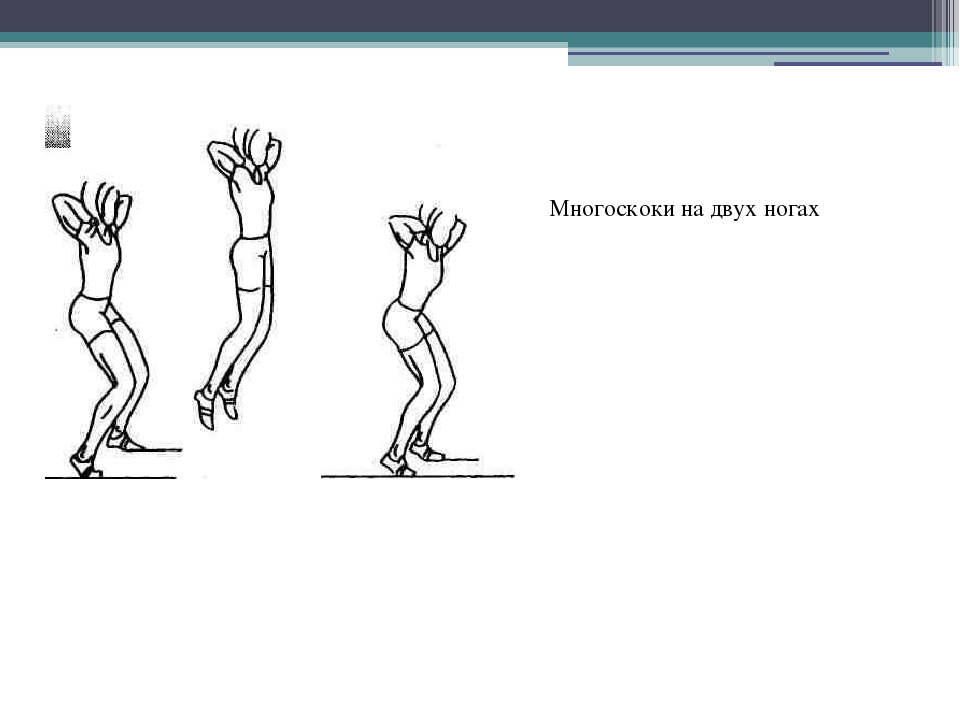 